Сумська міська радаVІІ СКЛИКАННЯ XLI СЕСІЯРІШЕННЯвід 20 червня 2018 року № 3566-МРм. СумиРозглянувши заяву юридичної особи про добровільну відмову від права постійного користування земельною ділянкою, на підставі рішення Сумської міської ради від 28 березня 2018 року № 3233-МР «Про погодження технічної документації із землеустрою щодо поділу земельної ділянки                       ПАТ «Центролит» за адресою: м. Суми, вул. Брянська, 1», відповідно до протоколу засідання постійної комісії з питань архітектури, містобудування, регулювання земельних відносин, природокористування та екології Сумської міської ради від 24.05.2018 № 116, статей 12, 141, 142 Земельного кодексу України, керуючись пунктом 34 частини першої статті 26 Закону України «Про місцеве самоврядування в Україні», Сумська міська рада  ВИРІШИЛА:Припинити право постійного користування ПАТ «Центролит» (00217875) земельною ділянкою за адресою: м. Суми, вул. Брянська, 1, площею 42,8691 га кадастровий номер 5910136600:03:006:0039, категорія, цільове та функціональне призначення земельної ділянки: землі промисловості, транспорту, зв’язку, енергетики, оборони та іншого призначення, для розміщення та експлуатації основних, підсобних і допоміжних будівель та споруд підприємств переробної, машинобудівної та іншої промисловості, для виробничих цілей, яка знаходиться в постійному користуванні ПАТ «Центролит» на підставі державного акта на право постійного користування землею (серія та номер: СМ 0029).Сумський міський голова					                  О.М. ЛисенкоВиконавець: Клименко Ю.М.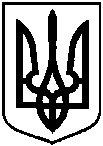 Про припинення права постійного користування земельною ділянкою  ПАТ «Центролит» за адресою: м. Суми,      вул. Брянська, 1 